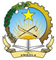 Mission Permanente de la République d’AngolaGenève41 UPR – BRAZIL  14 November 2022 – 14h30Statement of Angola72/123 – 1 minSenhor Presidente, Angola deseja as boas-vindas à delegação do Brasil a esta sessão. Felicitamos o Governo do Brasil pela consolidação da democracia e de suas instituições com vista a construção de uma sociedade baseada em valores de justiça social e de inclusão, de acordo com a Agenda 2030.Saudamos a criação, bem como a contribuição do Observatório Parlamentar da Revisão Periódica Universal ao presente ciclo, como uma excelente prática de envolvimento destes importantes actores públicos no fortalecimento da promoção e protecção dos direitos humanos no Brasil. Sugerimos que o País continue a adoptar medidas multifacéticas de redução da pobreza e, protecção das pessoas mais vulneráveis. Angola recomenda o seguinte: Criar mecanismos eficazes com vista a melhorar a participação da população de ascendência africana na vida pública; Considerar a adopção de novas medidas afim de facilitar o acesso mais eficaz aos órgãos judiciais.  Muito obrigada Senhor Presidente. ----------------------------------------------------------------------------Mr. Presidente, Angola welcomes the Brazilian delegation to this session.We congratulate the Government of Brazil for the consolidation of democracy and its institutions with a view to building a society based on values ​​of social justice and inclusion, in accordance with the 2030 Agenda.We welcome the creation, as well as the contribution of the Universal Periodic Review Parliamentary Observatory to this cycle, as an excellent practice of involving these important public actors in strengthening the promotion and protection of human rights in Brazil.We suggest that the country continues to adopt multifaceted measures to reduce poverty and protect the most vulnerable people.Angola recommends the following:1. Create effective mechanisms to improve the participation of people of African descent in public life;2. Consider adopting new measures to facilitate more effective access to judicial bodies.Thank you very much Mr President.